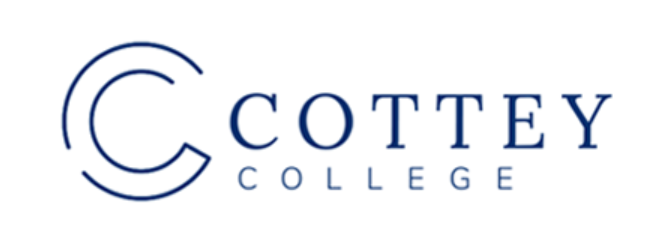 Alabama Cottey College Scholarship GuidelinesThe purpose of the Alabama Cottey Scholarship is to award scholarships to Alabama women attending Cottey College. Scholarships are awarded annually in amounts up to $4,000 per student, for the initial academic year, so long as adequate funds are available. Returning student scholarships are awarded annually in amounts up to $2000 per student, for the academic year, so long as adequate funds are available. All scholarship funds are paid directly to Cottey College. Scholarships may be awarded to multiple women.Eligibility Requirements:A woman is eligible to be recommended for the Alabama Cottey College Scholarship provided she:Is a legal resident of AlabamaHas been accepted to attend Cottey College no later than February 15, the application deadline The applications of individuals who satisfy these eligibility criteria will be evaluated on a    nondiscriminatory basis without consideration of race, age, national origin, religious affiliation, disability or P.E.O. connectionA student related to anyone on the ACCSRC will not be eligible.Application Process:First-time applicant:Submits a completed application packet to the chair of the Alabama Cottey Scholarship and Recruitment Committee no later than February 15Application: Completed AL State Cottey application formTranscript: An official or unofficial transcript of your high school grades through first semester of the year of application. An unofficial transcript will be verified through the school.Narrative: A 1-2 page person narrative which includes a short biographical sketch, special interests and hobbies, why you wish to attend a women’s college and why you selected Cottey and your career goals, if known. Recommendations: Three letters of recommendation.  They may be from a high school guidance counselor, teacher, adult friend of the family, previous or current employer, or member (or chapter) of the P.E.O. Sisterhood.  The letters of recommendation are to be sent directly to the ACCSRC Chair by February 15 by email: Alabama.PEO.CotteyChair@gmail.com   Returning applicantSubmits a completed application packet via email to the Alabama Cottey Scholarship and Recruitment Committee no later than February 15Application packet submitted as a single pdf file in the following order:Application: Completed Returning Student applicationNarrative: 1-2 page personal narrative reflecting on Cottey experience, including your activities, clubs, sports, etc., what impressed you the most about the College, what you would tell other young women who might be interested in Cottey and what your career goals are at this time.Transcript: An official or unofficial Cottey transcript. Committee will verify unofficial transcripts with Cottey.Scholarship Recipients:Notification of awards will be made by March 1Recipients notify the ACRSC chair of acceptance no later than March 10. This can be done via email.Scholarship funds will be sent directly to Cottey College. The funds will be disbursed equally according to the school’s term system upon proof of full-time enrollment each term. Funds will be forfeited if enrollment does not occur.Funds may be applied to studies overseas provided that study is a condition of the recipient’s degree plan and that payment continues to be made directly to Cottey College.Alabama Cottey College Initial Scholarship ApplicationUp to $4000 per student may be awarded, if adequate funds are availableName	 Date__________________________Applicant’s Permanent Address:_______________________________________________Email address:_________________________________________Phone Number:	Date of Birth:	Father’s Name:	Father’s Address:	       (if different from above)Mother’s Name:	Mother’s Address:	       (if different from above)Name and address of high school applicant is attending:_______________________________________Year applicant expects to graduate: _________   Number in class_________ Class rank (if available)    _________ of __________List honors you have received.  List both school and community activities you have been involved in during your high school years. Space provided on second page of application.Date of acceptance to Cottey College:	Are you willing to have Cottey furnish the Alabama Cottey College Scholarship and Recruitment Committee (ACCSRC) with a transcript of your grades while at Cottey?  _____Applicant’s Signature:	Parent or Guardian’s Signature:	Email your application packet as a single pdf file, in the following order, no later than Feb. 15: Application Form: Completed Alabama Cottey College Scholarship application form Transcript: Transcript of your HS grades through 1st semester, senior year. An unofficial transcript will be verified through the school.Narrative: A 1-2 page personal narrative with a short biographical sketch, special interests and hobbies, why you wish to attend a women’s college, why you selected Cottey, and your career goals, if known.          Email to:      Judy Weaver, ChairAlabama Cottey College Scholarship & Recruitment CommitteeAlabama.PEO.CotteyChair@gmail.com Recommendations: Three letters of recommendation: from a HS guidance counselor, teacher, adult friend of the family, previous or current employer, or member (or chapter) of the P.E.O. Sisterhood.  Each letter of recommendation should be emailed directly by February 15 to Alabama.PEO.CotteyChair@gmail.com.All items should be received by February 15 to be eligible for an Alabama Cottey College Scholarship and P.E.O. Foundation Scholarships._____ (Please check if yes)  I would also like to be considered for additional Cottey scholarships which are offered through the P.E.O. Foundation.  School and Community Activities:Honors Received:Alabama Cottey College Scholarship Application for RETURNING STUDENTSUp to $2000 per student may be awarded, if adequate funds are availableApplicant Name:_____________________________________________ Date:____________________Applicant’s Permanent Address:__________________________________________________Email address:_________________________________________Phone Number:	Date of Birth:	Academic standing: Sophomore        Junior         SeniorCurrent resident hall:_________________________________Residence hall for next year:___________________________Cottey G.P.A. to date:______________ Credit hours completed to date:________________Are you willing to have Cottey furnish the Alabama Cottey College Scholarship and Recruitment Committee (ACCSRC) with a transcript of your grades while at Cottey?______Applicant’s Signature:	Parent or Guardian’s Signature:	Email application packet as a single pdf file, in the following order, no later than Feb. 15:Application form: Completed Returning Cottey College Student Scholarship application formNarrative: 1-2 page personal narrative reflecting on Cottey experience, activities, clubs, sports, etc.; what impressed you most about Cottey; what you would tell other young women who might be interested in Cottey, and your career goals at this time.Transcript: An official or unofficial Cottey transcript. Committee will verify unofficial transcripts with Cottey. Email to:             Judy Weaver, ChairAlabama Cottey College Scholarship & Recruitment CommitteeAlabama.PEO.CotteyChair@gmail.com _____ (Please check if yes)  I would also like to be considered for additional                                Cottey scholarships which are offered through the P.E.O. Foundation.  All items should be returned by February 15 to be eligible for an Alabama Cottey College Scholarship and P.E.O. Foundation Scholarships.